Atenção para os procedimentos:A homologação do resultado final da seleção será feita no Departamento de Educação/DEd, no dia 22/11. Após homologação o processo de seleção de monitoria segue para Pró-reitoria de Ensino de Graduação/PREG, sob os cuidados de Alba - fone332--6044.  Os passos a seguir só valem quando o processo e toda documentação chegar à PREG:1) Para as pessoas aprovadas como Bolsista e Voluntário/sem bolsa: se dirigir à PREG e contatar Alba para apresentar documentos pessoais e assinar termo de compromisso;2) Somente bolsista remunerada: além dos dados pessoais, encaminhar dados bancários (conta corrente pode ser de qualquer banco. Caso seja conta poupança, somente Caixa Econômica). Alba informará outros detalhes sobre os impedimentos para recebimento de bolsa.3) As pessoas aprovadas na condição de voluntário podem assumir a condição de bolsita, caso haja algum impedimento ou desistência da bolsista aprovada com bolsa.4) As pessoas classificadas podem ser aproveitadas como voluntário, caso  os/as professores/as orientadores/as tenham interesse em seus planejamentos. Por gentileza, contatem os/as professores/as orientadores/as e manifestem seu interesse para oficialização da condição de voluntário. Qualquer dúvida contatar Comissão de Ensino/DEd: comissao.ensino.ded@gmail.comComissão de Seleção de Monitoria do DEdRecife, 22/11/2018. RESULTADO DOS DISCENTES APROVADOS PARA O PROGRAMA DE MONITORIA DO DED 2018.2 RESULTADO DOS DISCENTES APROVADOS PARA O PROGRAMA DE MONITORIA DO DED 2018.2 RESULTADO DOS DISCENTES APROVADOS PARA O PROGRAMA DE MONITORIA DO DED 2018.2 RESULTADO DOS DISCENTES APROVADOS PARA O PROGRAMA DE MONITORIA DO DED 2018.2Disciplina ou MatériaDOCENTE/ORIENTADOR(A)Nome do Candidato Resultado da SeleçãoRomero Antonio da Silva Aprovado com bolsaEducação das Relações Étnico-raciaisJosé Nilton de AlmeidaJéssica do Carmo Anjos Monte Milena Aprovada com bolsa Renan José Vital do Nascimento Aprovado - VoluntárioMetodologia do Ensino de MatemáticaCleide Oliveira RodriguesRailene Idalino de SouzaAprovada com bolsaWedja Leandra Pereira FerreiraAprovada com bolsaMatemática na Prática Pedagógica I e IISandra S. SantosElisa Maria Alves de SouzaAprovada - VoluntáriaAlexsandro Oliveira da SilvaClassificadoJogos na Construção do ConhecimentoSandra S. SantosAlexsandro Oliveira da SilvaAprovado com bolsaHistória da Educação FísicaMaria Helena Câmara LiraMayara SilvaAprovada com bolsaHistória da Educação FísicaMaria Helena Câmara LiraDanielle FernandesAprovada - VoluntáriaHistória da Educação FísicaMaria Helena Câmara LiraGabriel SantosClassificadoHistória da Educação FísicaMaria Helena Câmara LiraDamon RodriguesClassificadoHistória da Educação FísicaMaria Helena Câmara LiraIsabelly da SilvaClassificadaHistória da Educação FísicaMaria Helena Câmara LiraAda Maria MeloClassificadaHistória da Educação FísicaMaria Helena Câmara LiraKamilla AraújoClassificadaHistória da Educação FísicaMaria Helena Câmara LiraRebeca XavierClassificadaEducação Brasileira: legislação, organização e políticasHumberto MirandaRodrigo Teófilo da SilvaAprovado - VoluntárioFundamentos EducaçãoHumberto MirandaÍcaro Rhuan de Lima Mota Aprovado com bolsaFundamentos EducaçãoHumberto MirandaSandro Vitor Vilar da Silva Aprovado - Voluntário Fundamentos EducaçãoHumberto MirandaCelina Rebeca Valença CarneiroClassificadaFundamentos EducaçãoHumberto MirandaKaronlynne Kerla Lima da Silva ClassificadaFundamentos EducaçãoHumberto MirandaCelso Lucas Gomes da Silva ClassificadoFundamentos EducaçãoHumberto MirandaDayane Rodrigues da Silva ClassificadaFundamentos EducaçãoHumberto MirandaMirelly Nayara SilvaClassificadaFundamentos EducaçãoHumberto MirandaMilena Firmino Lima SantosNão classificadaFundamentos EducaçãoHumberto MirandaAna Letícia da SilvaNão classificada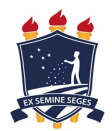 